事業所情報事業所情報事業所情報事業所情報事業所情報事業所名事業所名事業所記号事業所記号支店名住　所住　所〒〒〒代表者役　職電話番号代表者氏　名担当者氏名メールアドレスメールアドレス保険組合だより、組合ホームページ等での事業所名掲載について（希望しない場合はチェックをつけてください）保険組合だより、組合ホームページ等での事業所名掲載について（希望しない場合はチェックをつけてください）保険組合だより、組合ホームページ等での事業所名掲載について（希望しない場合はチェックをつけてください）保険組合だより、組合ホームページ等での事業所名掲載について（希望しない場合はチェックをつけてください）希望しません「健康経営優良法人」の認定申請を希望されますか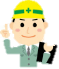 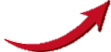 （申請は法人単位となりますので、本社事業所のみお答えください）「健康経営優良法人」の認定申請を希望されますか（申請は法人単位となりますので、本社事業所のみお答えください）「健康経営優良法人」の認定申請を希望されますか（申請は法人単位となりますので、本社事業所のみお答えください）「健康経営優良法人」の認定申請を希望されますか（申請は法人単位となりますので、本社事業所のみお答えください）申請する予定（検討中も含む） 健康増進・生活習慣病対策 禁煙対策 治療と職業生活の両立支援 食生活の改善 感染症対策 女性の健康の保持増進 運動の推進 こころの健康づくり 長時間労働への対応